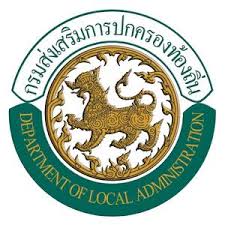 สรุปประเด็นสำคัญ1	แผนพัฒนาท้องถิ่นสี่ปี คือ ปี พ.ศ. 2561-25642	แผนพัฒนาสามปี เช่น ฉบับปัจจุบัน พ.ศ. 2560-2562 ใช้ได้ต่อไป	วันสิ้นสุดของแผนพัฒนาสามปีนี้ คือ วันที่ 30 กันยายน 25603	แผนพัฒนาท้องถิ่นสี่ปี อบต./เทศบาล/เมืองพัทยา ทำเสร็จภายในเดือน ตุลาคม 25594	แผนพัฒนาท้องถิ่นสี่ปี อบจ. ทำเสร็จภายในเดือน พฤศจิกายน 2559	5	ในการจัดทำแผนพัฒนาท้องถิ่นสี่ปี ครั้งแรก คือครั้งนี้ ให้จัดทำประชาคมแบบประชารัฐ	ในระดับภาพรวมทั้งตำบล สำหรับ อบต./เทศบาลตำบล 	ระดับเมือง สำหรับ เทศบาลเมือง (ทุกชุมชนรวมกัน)	ระดับนคร สำหรับ เทศบาลนคร (ทุกชุมชนรวมกัน)	ระดับจังหวัด สำหรับ องค์การบริหารส่วนจังหวัด	ประชุมระดับภาพรวมครั้งเดียว ใช้สัดส่วนการประชุมประชาคมท้องถิ่นตามที่กำหนดไว้6	การประชุมประชาคมท้องถิ่นเพื่อจัดทำแผนพัฒนาท้องถิ่นสี่ปี ครั้งแรก คือครั้งนี้ ให้ใช้สัดส่วน	ร้อยละ 60 กรณีสัดส่วนร้อยละ 60 ไม่ได้ ให้ใช้สัดส่วนร้อยละ 59.99-20 ได้	หมายความว่า สัดส่วนมาในระหว่างร้อยละ 59.99-20 ก็ประชุมได้ แต่ต้องบันทึกเหตุผลความ	จำเป็นไว้ในรายงานการประชุมอย่างชัดเจนด้วย7	การประชาคมท้องถิ่นขององค์กรปกครองส่วนท้องถิ่น ในการจัดทำแผนพัฒนาท้องถิ่นสี่ปี 	จะใช้รูปแบบการประชาคมท้องถิ่นแบบอื่นๆ ที่องค์กรปกครองส่วนท้องถิ่นกำหนดขึ้นมาเองก็	ได้ แต่ต้องเป็นไปโดยหลักประชารัฐและเป็นไปตามกฏหมายจัดตั้งขององค์กรปกครองส่วน	ท้องถิ่น และต้องดีกว่าหลักเกณฑ์วิธีการของกระทรวงมหาดไทยกำหนดตามหนังสือ ด่วนที่สุด    	ที่ มท 0810.2/ว 0600 ลงวันที่ 29 มกราคม 2559  	กฏหมายจัดตั้งขององค์กรปกครองส่วนท้องถิ่น	1) อบต. ตามมาตรา 69/1 ของพระราชบัญญัติสภาตำบลและองค์การบริหารส่วนตำบล พ.ศ. 2537 	2) เทศบาล ตามมาตรา 50 วรรคสอง ของพระราชบัญญัติเทศบาล พ.ศ. 2496 (เมืองพัทยา)	3) อบจ. ตามมาตรา 45/1 ของพระราชบัญญัติองค์การบริหารส่วนจังหวัด พ.ศ. 2540 8	แผนการดำเนินงาน ให้ดำเนินการแล้วเสร็จภายใน 30 วัน ใช้ทันที	ให้นับ 30 วัน ตามหนังสือซักซ้อมนี้ หนังสือนี้ลงวันที่ 10 ตุลาคม 2559 วันสุดท้ายของการ	จัดทำแผนการดำเนินงานคือ วันที่ 9 พฤศจิกายน 2559	การขยายเวลา เป็นอำนาจของผู้บริหารท้องถิ่น9	การติดตามและประเมินผลต้องดำเนินการอย่างน้อยปีละ 2 ครั้ง กำหนดให้เป็นเดือนเมษายน	และเดือนตุลาคม จะทำมากกว่านี้ก็ได้	การติดตามและประเมินผลแผนพัฒนา และการรายงานผลการติดตาม ต้องดำเนินการทันที	ได้เท่าไหร่ ก็เท่านั้น เช่น	เดือนตุลาคม	ติดตามได้ถึงวันที่เท่าไหร่ เดือนอะไรของปีงบประมาณที่ผ่านมาตามที่กำหนดไว้ 		ได้เท่าไหร่ ก็เท่านั้น	เดือนเมษายน	ต้องติดตามที่เหลือหรือต่อจากเดือนตุลาคม จนถึงปัจจุบัน10	ในกรณีแผนพัฒนาท้องถิ่นสี่ปีมีระยะเวลาการใช้บังคับเหลืออยู่ไม่ถึงหนึ่งร้อยแปดสิบวัน ไม่ให้	ดำเนินการเพิ่มเติมหรือเปลี่ยนแปลง 	แผนพัฒนาท้องถิ่นสี่ปี พ.ศ. 2561-2564  วันที่ไม่สามารถกระทำได้ดังกล่าวก็คือ	ตั้งแต่วันที่ 4 เมษายน 2564 เป็นต้นไป	แผนพัฒนาท้องถิ่นสี่ปี สิ้นสุดลง วันที่ 30 กันยายน 256410	การเพิ่มเติม เปลี่ยนแปลงแผนพัฒนาท้องถิ่นสี่ปี ต้องผ่านกระบวนการประชาคมท้องถิ่น ทุกครั้ง 	ทุกขั้นตอน11	กรณีการเพิ่ม เปลี่ยนแปลงแผนพัฒนาสามปี เช่น พ.ศ. 2560-2562 สามารถกระทำได้ แต่ต้อง	ผ่านกระบวนการประชาคมท้องถิ่น ทุกครั้ง ทุกขั้นตอน ตามนัยยะแห่งหนังสือ	กระทรวงมหาดไทย ด่วนที่สุด ที่ มท 0810.2/ว 0600แนวทางและหลักเกณฑ์การจัดทำและ	ประสานแผนพัฒนาท้องถิ่นขององค์กรปกครองส่วนท้องถิ่น ลงวันที่ 29 มกราคม  2559 ข้อ 4 (4.2)12	แบบสำหรับการจัดทำแผนพัฒนาท้องถิ่นสี่ปี โดยเฉพาะแบบ ผ. ก็คือแผนพัฒนาท้องถิ่นสี่ปี  	มีการแบ่งแยกในเชิงยุทธศาสตร์ ด้าน แผนงาน ลักษณะงานที่ทำอย่างชัดเจนขององค์กรปกครอง	ส่วนท้องถิ่น	แบบ ผ.01 	สำหรับ องค์กรปกครองส่วนท้องถิ่นดำเนินการ	แบบ ผ.02 		สำหรับ อุดหนุนองค์กรปกครองส่วนท้องถิ่น ส่วนราชการ รัฐวิสาหกิจ องค์กร			ประชาชน	แบบ ผ.03		สำหรับ ประสานโครงการพัฒนาองค์การบริหารส่วนจังหวัด	แบบ ผ.03/1	สำหรับ ประสานโครงการพัฒนาองค์การบริหารส่วนจังหวัดของคณะกรรมการ			ประสานแผนพัฒนาท้องถิ่นระดับอำเภอ	แบบ ผ.04		สำหรับ ประสานโครงการพัฒนาองค์การบริหารส่วนจังหวัด (ของ อบจ.)	แบบ ผ.05		สำหรับ ประสานโครงการพัฒนาจังหวัด (ส่งตรงจังหวัด ไม่ซ้ำกับ ผ.03)	แบบ ผ.06		สำหรับ โครงการพัฒนาที่องค์กรปกครองส่วนท้องถิ่นดำเนินการโดยไม่ใช้งบประมาณ	แบบ ผ.07		บัญชีสรุปโครงการพัฒนา แผนพัฒนาท้องถิ่นสี่ปี (พ.ศ. 2561 - 2564)			(ให้นำแบบ ผ.07 ไว้หน้าแรกของแบบ ผ.ต่างๆ)	แบบ ผ.08		บัญชีครุภัณฑ์ แผนพัฒนาท้องถิ่นสี่ปี (พ.ศ. 2561 - 2564)13	การลงบัญชีครุภัณฑ์ ลงหมวด และประเภท เท่านั้น ตามหนังสือกรมส่งเสริมการปกครองท้องถิ่น	ด่วนที่สุด ที่ มท 0808.2/ว 1248  เรื่อง  แนวทางการพิจารณาสิ่งของที่จัดเป็นวัสดุและครุภัณฑ์	ตามหลักการจำแนกประเภทรายจ่ายตามงบประมาณ  ลงวันที่ 27 มิถุนายน  255914	หลักการและเหตุผลสำคัญในการกำหนดให้ลงรายการตามแบบ ผ.08 บัญชีครุภัณฑ์	1) เพื่อให้เกิดความโปร่งใส สามารถตรวจสอบได้ในการใช้จ่ายงบประมาณ	2) เพื่อให้สอดคล้องกับการลงข้อมูลในระบบสารสนเทศการบริหารจัดการเพื่อการวางแผนและ		ประเมินผลการใช้จ่ายงบประมาณขององค์กรปกครองส่วนท้องถิ่น (e-Plan)	3) เพื่อให้สอดคล้องกับระเบียบ ประกาศ หนังสือซักซ้อมของทางราชการ ดังนี้15	ด้าน แผนงาน ที่ปรากฏในแผนพัฒนาท้องถิ่นสี่ปี ให้เป็นไปตามหนังสือกรมส่งเสริมการปกครอง	ท้องถิ่น ด่วนมาก ที่ มท 0808.2/ว 1657  เรื่อง รูปแบบและการจำแนกประเภทราย	รับ-รายจ่าย งบประมาณรายจ่ายประจำปี ขององค์กรปกครองส่วนท้องถิ่น ลงวันที่ 16 กรกฎาคม 2556 	ซึ่งประกอบด้วย 4 ด้าน 12 แผนงาน)16	แผนพัฒนาท้องถิ่นสี่ปี พลิกโฉมจากใช้คำว่า “แนวทางการพัฒนา” เป็น “แผนงาน”ลำดับระเบียบ ประกาศ หนังสือซักซ้อมสรุปรายละเอียดโดยสังเขปหมายเหตุ1ระเบียบกระทรวงมหาดไทยว่าด้วยการรับเงิน การเบิกจ่ายเงิน การฝากเงิน  การเก็บรักษาเงิน และการตรวจเงินขององค์กรปกครองส่วนท้องถิ่น พ.ศ. 2547 (และแก้ไขเพิ่มเติมถึงฉบับที่ 3 พ.ศ. 2558)ข้อ 89 องค์กรปกครองส่วนท้องถิ่นอาจใช้จ่ายเงินสะสมได้ โดยได้รับอนุมัติจากสภาท้องถิ่นภายใต้เงื่อนไข ดังต่อไปนี้        (1) ให้กระทำได้เฉพาะกิจการซึ่งอยู่ในอำนาจหน้าที่ขององค์กรปกครองส่วนท้องถิ่นซึ่งเกี่ยวกับด้านการบริการชุมชนและสังคม หรือกิจการที่เป็นการเพิ่มพูนรายได้ขององค์กรปกครองส่วนท้องถิ่น หรือกิจการที่จัดทำเพื่อบำบัดความเดือดร้อนของประชาชน ทั้งนี้ ต้องเป็นไปตามแผนพัฒนาขององค์กรปกครองส่วนท้องถิ่น หรือตามที่กฎหมายกำหนดการจ่ายขาดเงินสะสมเพื่อดำเนินการตามอำนาจหน้าที่และการบริการสาธารณะอาจเป็นการดำเนินการจัดซื้อวัสดุหรือครุภัณฑ์ จึงจำเป็นต้องลงรายละเอียดในแผนพัฒนาท้องถิ่นสี่ปี21)ระเบียบกระทรวงมหาดไทยว่าด้วยเงินอุดหนุนขององค์กรปกครองส่วนท้องถิ่น พ.ศ. 25592) หนังสือกระทรวงมหาดไทย ด่วนที่สุด ที่ 0808.2/ว 3616 เรื่อง ระเบียบกระทรวงมหาดไทยว่าด้วยเงินอุดหนุนขององค์กรปกครองส่วนท้องถิ่น พ.ศ. 2559 ลงวันที่ 24 มิถุนายน 2559ข้อ 4 องค์กรปกครองส่วนท้องถิ่นอาจตั้งงบประมาณให้เงินอุดหนุนหน่วยงานที่ขอรับเงินอุดหนุนได้ภายใต้หลักเกณฑ์ ดังนี้(4) องค์กรปกครองส่วนท้องถิ่นใดเห็นสมควรให้เงินอุดหนุนแก่หน่วยงานที่ขอรับเงินอุดหนุน ให้นำโครงการขอรับเงินอุดหนุนของหน่วยงานดังกล่าวบรรจุไว้ในแผนพัฒนาท้องถิ่น และตั้งงบประมาณไว้ในหมวดเงินอุดหนุนของงบประมาณรายจ่ายประจำปีหรืองบประมาณรายจ่ายเพิ่มเติม ห้ามจ่ายจากเงินสะสมทุนสำรองเงินสะสม หรือเงินกู้โครงการที่ขอรับเงินอุดหนุนของ อปท.ด้วยกัน หน่วยงานราชการ รัฐวิสาหกิจ องค์กรประชาชน องค์กรการกุศล          ตามอำนาจหน้าที่และการบริการสาธารณะอาจเป็นการดำเนินการจัดซื้อวัสดุหรือครุภัณฑ์ จึงจำเป็นต้องลงรายละเอียดในแผนพัฒนาท้องถิ่นสี่ปีลำดับระเบียบ ประกาศ หนังสือซักซ้อมสรุปรายละเอียดโดยสังเขปหมายเหตุ3ระเบียบกระทรวงมหาดไทยว่าด้วยวิธีการงบประมาณขององค์กรปกครองส่วนท้องถิ่น พ.ศ.2541 (และแก้ไขเพิ่มเติมถึงฉบับที่ 3 พ.ศ. 2557)ข้อ 16 การตั้งงบประมาณรายจ่ายเพื่อเป็นค่าใช้จ่ายขององค์กรปกครองส่วนท้องถิ่นให้กระทำตามที่มีกฎหมาย ระเบียบ ข้อบังคับ คำสั่ง หรือหนังสือสั่งการกระทรวงมหาดไทยกำหนดข้อ 22 ให้ใช้แผนพัฒนาขององค์กรปกครองส่วนท้องถิ่น เป็นแนวทางในการจัดทำงบประมาณ ให้หัวหน้าหน่วยงานจัดทำประมาณการรายรับและประมาณการรายจ่ายและให้หัวหน้าหน่วยงานคลังรวบรวมรายการการเงินและสถิติต่างๆ ของทุกหน่วยงานเพื่อใช้ประกอบการคำนวณขอตั้งงบประมาณเสนอต่อเจ้าหน้าที่งบประมาณการจัดทำงบประมาณรายจ่ายเพื่อการพัฒนาท้องถิ่นซึ่งนำมาจากแผนพัฒนาท้องถิ่นสี่ปีที่ดำเนินการตามอำนาจหน้าที่และการบริการสาธารณะอาจเป็นการดำเนินการจัดซื้อวัสดุหรือครุภัณฑ์ จึงจำเป็นต้องลงรายละเอียดในแผนพัฒนาท้องถิ่นสี่ปี4ประกาศคณะรักษาความสงบแห่งชาติ ฉบับที่ 104/2557 เรื่อง การกำกับดูแลการใช้จ่ายงบประมาณขององค์กรปกครองส่วนท้องถิ่น ลงวันที่ 21 กรกฎาคม 2557ข้อ 1 ให้ผู้ว่าราชการจังหวัดและนายอำเภอซึ่งมีอำนาจหน้าที่กำกับดูแลองค์กรปกครองส่วนท้องถิ่น ติดตามและตรวจสอบการใช้จ่ายงบประมาณขององค์กรปกครองส่วนท้องถิ่นให้เป็นไปตามกฎหมายระเบียบแบบแผนของทางราชการ นโยบาย ประกาศและคำสั่งของคณะรักษาความสงบแห่งชาติอย่างเคร่งครัด	ท้องถิ่นการใช้จ่ายงบประมาณขององค์กรปกครองส่วนท้องถิ่นในการดำเนินการตามอำนาจหน้าที่และการบริการสาธารณะอาจเป็นการดำเนินการจัดซื้อวัสดุหรือครุภัณฑ์           จึงจำเป็นต้องลงรายละเอียดในแผนพัฒนาท้องถิ่นสี่ปี5หนังสือกระทรวงมหาดไทย ด่วนที่สุด ที่ มท 0808.2/ว 1248 เรื่อง แนวทางการพิจารณาสิ่งของที่จัดเป็นวัสดุและครุภัณฑ์ตามหลักการจำแนกประเภทรายจ่ายตามงบประมาณ ลงวันที่ 27 มิถุนายน 2559กรมส่งเสริมการปกครองท้องถิ่นได้กำหนดรูปแบบ และการจำแนกประเภทรายรับ รายจ่ายงบประมาณรายจ่ายประจำปีขององค์กรปกครองส่วนท้องถิ่น เพื่อให้องค์กรปกครองส่วนท้องถิ่นใช้เป็นแนวทางในการปฏิบัติงานการจัดทำงบประมาณรายจ่ายเพื่อการพัฒนาท้องถิ่นซึ่งนำมาจากแผนพัฒนาท้องถิ่นสี่ปีที่ดำเนินการตามอำนาจหน้าที่และการบริการสาธารณะอาจเป็นการดำเนินการจัดซื้อวัสดุหรือครุภัณฑ์ จึงจำเป็นต้องลงรายละเอียดในแผนพัฒนาท้องถิ่นสี่ปีลำดับระเบียบ ประกาศ หนังสือซักซ้อมสรุปรายละเอียดโดยสังเขปหมายเหตุ6หนังสือกรมส่งเสริมการปกครองท้องถิ่น ที่ มท 0810.5/ว 857 เรื่อง การปฏิบัติงานในโครงการพัฒนาระบบภูมิสารสนเทศเพื่อการจัดการงบประมาณขององค์กรปกครองส่วนท้องถิ่น (e-Plan) เพื่อเสริมสร้างประสิทธิภาพและพัฒนาการบริการ ลงวันที่ 27 มีนาคม 2555 กรมส่งเสริมการปกครองท้องถิ่นได้กำหนดแนวทางปฏิบัติงานในโครงการพัฒนาระบบภูมิสารสนเทศเพื่อการจัดการงบประมาณขององค์กรปกครองส่วนท้องถิ่น (e-Plan) เพื่อเสริมสร้างประสิทธิภาพและพัฒนาการบริการ โดยให้ลงรายการในงบประมาณในระบบ e-Planการจัดทำงบประมาณรายจ่ายเพื่อการพัฒนาท้องถิ่นซึ่งนำมาจากแผนพัฒนาท้องถิ่นสี่ปีที่ดำเนินการตามอำนาจหน้าที่และการบริการสาธารณะอาจเป็นการดำเนินการจัดซื้อวัสดุหรือครุภัณฑ์ จึงจำเป็นต้องลงรายละเอียดในแผนพัฒนาท้องถิ่นสี่ปี